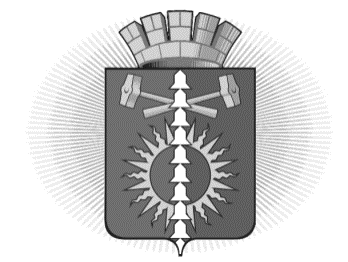 ГОРОДСКОЙ ОКРУГ ВЕРХНИЙ ТАГИЛПУБЛИЧНЫЕ СЛУШАНИЯ                                                  П Р О Т О К О Л_______________________Г. Верхний Тагил                                                           29 июня 2023 года Место проведения собрания участников публичных слушаний:Здание Администрации, по адресу: Свердловская область, г. Верхний Тагил, улица Жуковского,13. Кабинет №10Инициатор публичных слушаний: Администрация городского округа Верхний ТагилДата и время проведения собрания участников публичных слушаний (далее собрание): 29 июня 2023г.Время открытия собрания:  17:30Время окончания собрания: 18:00Председательствующий-Кропотухина Н.А.-Заместитель Главы городского округа Верхний Тагил, председатель Комиссии.Секретарь – Бублей М.С. – Старший инспектор архитектурно- строительного отдела – секретарь Комиссии.  Присутствовали:Кропотухина Н.А. – Заместитель Главы городского округа Верхний Тагил по жилищно-коммунальному и городскому хозяйству,Ждановских А.Г. – Начальник архитектурно-строительного отдела Администрации городского округа Верхний Тагил,Евдокимов А.Ю. – директор Института Энергоэффективности,Участники слушаний –   11 чел.ПОВЕСТКА      «Актуализация схемы теплоснабжения городского округа Верхний Тагил на период до 2031 года»Слушали: Кропотухина Н.А. – Заместитель Главы городского округа Верхний Тагил по жилищно-коммунальному и городскому хозяйству - Публичные слушания проводятся на основании постановления администрации городского округа Верхний Тагил от 06.06.2023г. № 439 «О назначении публичных слушаний по актуализации схемы теплоснабжения городского округа Верхний Тагил на период до 2031 года»О назначении публичных слушаний по актуализации схемы теплоснабжения городского округа Верхний Тагил на период до 2031 года», Положением о публичных слушаниях в городском округе Верхний Тагил, утвержденным решением Думы городского округа Верхний Тагил от 16.04.2015 № 36/2 «Об утверждении Положения о публичных слушаниях в городском округе Верхний Тагил», в целях обеспечения участия населения городского округа Верхний Тагил в решении вопросов местного значения.Разработка, утверждение и актуализация схем теплоснабжения проводится в соответствии с Постановлением Правительства РФ №154 от 22.02.2012 «О требованиях к схемам теплоснабжения, порядку их разработки и утверждения».РЕШИЛИ: Признать публичные слушания по «Актуализации схемы теплоснабжения от 06.06.2023г. № 439 «О назначении публичных слушаний по актуализации схемы теплоснабжения городского округа Верхний Тагил на период до 2031 года» на период до 2031 года» состоявшимися.Актуализировать схему теплоснабжения городского округа Верхний Тагил на период до 2031 года.Разместить данный протокол на официальном сайте городского округа Верхний Тагил.Заключение по результатам публичных слушаний опубликовать на официальном сайте городского округа Верхний Тагил.Председательствующий                ______________________ Н.А. Кропотухина